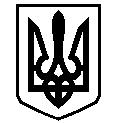 У К Р А Ї Н АВАСИЛІВСЬКА МІСЬКА РАДАЗАПОРІЗЬКОЇ ОБЛАСТІсьомого скликанняп’ятдесят друга (позачергова)  сесіяР І Ш Е Н Н Я 19 грудня  2019                                                                                                           №  11Про встановлення розміру ставки туристичного збору на території міста Василівка на 2020 рікКеруючись п. 24 ч.1 ст.26 Закону України «Про місцеве самоврядування в Україні», Податковим кодексом України № 2755-VI від 02 грудня 2010 року із змінами та доповненнями, cт. 64 Бюджетного кодексу України, Закону України «Про внесення змін до Податкового кодексу України та деяких інших законодавчих актів України щодо покращення адміністрування та перегляду ставок окремих податків і зборів» від 23 листопада 2018 року № 2628-VIII Василівська міська рада В И Р І Ш И Л А:	1. Встановити з 01січня 2020 року ставку туристичного збору за кожну добу тимчасового розміщення особи у місцях проживання (ночівлі),  у розмірі 0,5 відсотків - для внутрішнього туризму та 5 відсотків - для в’їзного туризму від розміру мінімальної заробітної плати, встановленої законом на  1 січня звітного (податкового) року, для однієї особи за одну добу тимчасового розміщення.	2. Відділу юридичного забезпечення та організаційної роботи виконавчого апарату Василівської міської ради Василівської міської ради оприлюднити дане рішення в місцевих засобах масової інформації та на офіційному сайті Василівської міської ради .	3. Контроль за виконанням цього рішення покласти на постійну депутатську комісію міської ради з питань бюджету, фінансів, планування соціально-економічного розвитку міста.Міський голова                                                                                       Л.М.Цибульняк